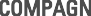 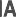 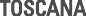 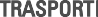 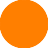 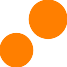 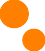 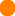 Responsabilità Sociale SA8000 – gestione reclami/segnalazioni lavoratoriElenco delle modalità di inoltro delle segnalazioni/reclami da parte dei lavoratori, così come è previsto dalla  norma SA8000:2014.	Ricezione segnalazione/reclamoIl personale CTT NORD srl può presentare segnalazioni/reclami inerenti eventuali problematiche riguardanti il rispetto dei punti della norma SA8000:2014 (Responsabilità sociale).Il personale può effettuare segnalazioni o suggerimenti in forma anonima o non anonima con le seguenti modalità: via e-mail o in carta semplice con recapito ad uno di questi soggetti: Funzione Responsabile Aziendale SA8000 (FR), Rappresentanti dei lavoratori SA8000 (RLSA), Organizzazioni Sindacali.I soggetti indicati trasmettono a FR la documentazione in loro possesso e forniscono la collaborazione necessaria per l’espletamento della pratica.Assegnazione ed analisi delle segnalazioniFR presa visione delle segnalazioni, in accordo con RLSA, ne coordina la gestione trasmettendole alle funzioni interessate/competenti.Il responsabile che riceve la segnalazione l’analizza coinvolgendo gli uffici interessati, propone rimedi ed azioni adeguate alla risoluzione del reclamo e trasmette la pratica, entro 15 giorni dalla ricezione, a FR.Comunicazione della risoluzione del reclamo-archiviazioneFR, coordinandosi con RLSA, raccoglie, registra ed archivia tutti i reclami/segnalazioni pervenuti e formula una risposta entro 30 giorni dalla ricezione del reclamo e la fornisce al reclamante, qualora sia noto.In caso di reclamo anonimo si informa degli esiti, nei termini di cui sopra, RLSA e si concordano le eventuali modalità con le quali informare i lavoratori.Durante le riunioni periodiche del gruppo Social Performance Team  (SPT), composto da membri della direzione e dagli  RLSA, si esaminano tutti i reclami con i relativi esiti e si concordano eventuali modalità di diffusione ai lavoratori ed alle parti interessate.	Caso di risposta ritenuta non soddisfacenteIl reclamante, nell’ipotesi che si dichiari insoddisfatto in merito alla chiusura della pratica, può inoltrare il reclamo/segnalazione all’Ente di certificazione SA8000 CISE, Centro per l’innovazione e lo sviluppo economico, Azienda Speciale della Camera di Commercio di Forlì-Cesena, C.so della Repubblica n.5, 47100 Forlì, http://www.lavoroetico.org. Nel caso di mancata soddisfazione della risposta da parte dell’Ente di certificazione SA8000 il reclamante può ricorrere ulteriormente all’ente SAAS “Social Accountability Accreditation Service International”,  e-mail:  saas@saasaccreditation.org.